ЧЕРКАСЬКА МІСЬКА РАДА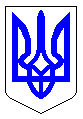 ЧЕРКАСЬКА МІСЬКА РАДАВИКОНАВЧИЙ КОМІТЕТРІШЕННЯВід 20.04.2021 № 385 Про проект рішення Черкаської міської ради «Про внесення змін до рішення Черкаської міської  ради від 10.11.2017 № 2-2578  «Про затвердження міської соціальної програми «Турбота» на період з 2018 до 2022» Відповідно до пункту 1 частини 2 статті 52 Закону України «Про місцеве самоврядування в Україні», рішення виконавчого комітету Черкаської міської ради від 18.12.2007 №1722 «Про затвердження Положення про порядок розроблення міських програм, моніторингу та звітності про їх виконання та правила складання паспортів місцевих програм», з метою задоволення потреб мешканців м. Черкаси у соціальних послугах, розглянувши пропозиції департаменту соціальної політики Черкаської міської ради, виконавчий комітет Черкаської міської радиВИРІШИВ:	1. Погодити та подати на розгляд і затвердження Черкаською міською радою проект рішення «Про внесення змін до рішення Черкаської міської ради від 10.11.2017 № 2-2578 «Про затвердження міської соціальної програми «Турбота» на період з 2018 до 2022».2. Контроль за виконанням рішення покласти на директора департаменту соціальної політики Черкаської міської ради Данченка Є. М.Міський голова                                                                                     А. В. БондаренкоПроектЧЕРКАСЬКА МІСЬКА РАДА_________________________________ сесіяРІШЕННЯВід ____________ № __________ 		 м. Черкаси  		1.2.3. Доповнити пункт 3 Показник ефективності підпунктом 3.26 та викласти його у такій редакції:2. Контроль за виконанням рішення покласти на директора департаменту соціальної політики Черкаської міської ради Данченка Є. М. та постійну комісію міської ради з питань гуманітарної та соціальної політики (Холупняк К. О.). Міський голова                                                                                       А. В. БондаренкоПро внесення змін до рішення Черкаської міської ради від 10.11.2017 № 2-2578 «Про затвердження міської соціальної програми «Турбота» на період з 2018 до 2022»Про внесення змін до рішення Черкаської міської ради від 10.11.2017 № 2-2578 «Про затвердження міської соціальної програми «Турбота» на період з 2018 до 2022»Про внесення змін до рішення Черкаської міської ради від 10.11.2017 № 2-2578 «Про затвердження міської соціальної програми «Турбота» на період з 2018 до 2022»>Відповідно до підпункту 22 частини 1 статті  26, підпункту 1 пункту а, частини 4 статті 34 Закону України «Про місцеве самоврядування в Україні», підпункту 4 пункту 4 статті 11 Закону України «Про соціальні послуги», статті 20 Закону України «Про статус ветеранів війни, гарантії їх соціального захисту», підпункту б пункту 3 частини 1 статті 91 Бюджетного Кодексу України, рішення виконавчого комітету Черкаської міської ради від 18.12.2007 №1722 «Про затвердження Положення про порядок розроблення міських програм, моніторингу та звітності про їх виконання та правила складання паспортів місцевих програм», з метою задоволення потреб мешканців м. Черкаси у соціальних послугах, Черкаська міська рада ВИРІШИЛА:1. Внести зміни до рішення Черкаської міської ради від 10.11.2017 № 2-2578 «Про затвердження міської соціальної програми «Турбота» на період з 2018 до 2022», а саме:1.1. Внести зміни до розділу VII Перелік заходів програми, а саме:  доповнити Перелік заходів Програми пунктом 29 та викласти його у такій редакції:1.2. Внести зміни до розділу X Очікувані результати виконання програми, а саме:1.2.1. Доповнити пункт 1 Показник затрат підпунктом 1.26. та викласти його у такій редакції:1.2.2. Доповнити пункт 2 Показник продуктивності підпунктом 2.29. та викласти його у такій редакції: Відповідно до підпункту 22 частини 1 статті  26, підпункту 1 пункту а, частини 4 статті 34 Закону України «Про місцеве самоврядування в Україні», підпункту 4 пункту 4 статті 11 Закону України «Про соціальні послуги», статті 20 Закону України «Про статус ветеранів війни, гарантії їх соціального захисту», підпункту б пункту 3 частини 1 статті 91 Бюджетного Кодексу України, рішення виконавчого комітету Черкаської міської ради від 18.12.2007 №1722 «Про затвердження Положення про порядок розроблення міських програм, моніторингу та звітності про їх виконання та правила складання паспортів місцевих програм», з метою задоволення потреб мешканців м. Черкаси у соціальних послугах, Черкаська міська рада ВИРІШИЛА:1. Внести зміни до рішення Черкаської міської ради від 10.11.2017 № 2-2578 «Про затвердження міської соціальної програми «Турбота» на період з 2018 до 2022», а саме:1.1. Внести зміни до розділу VII Перелік заходів програми, а саме:  доповнити Перелік заходів Програми пунктом 29 та викласти його у такій редакції:1.2. Внести зміни до розділу X Очікувані результати виконання програми, а саме:1.2.1. Доповнити пункт 1 Показник затрат підпунктом 1.26. та викласти його у такій редакції:1.2.2. Доповнити пункт 2 Показник продуктивності підпунктом 2.29. та викласти його у такій редакції: Відповідно до підпункту 22 частини 1 статті  26, підпункту 1 пункту а, частини 4 статті 34 Закону України «Про місцеве самоврядування в Україні», підпункту 4 пункту 4 статті 11 Закону України «Про соціальні послуги», статті 20 Закону України «Про статус ветеранів війни, гарантії їх соціального захисту», підпункту б пункту 3 частини 1 статті 91 Бюджетного Кодексу України, рішення виконавчого комітету Черкаської міської ради від 18.12.2007 №1722 «Про затвердження Положення про порядок розроблення міських програм, моніторингу та звітності про їх виконання та правила складання паспортів місцевих програм», з метою задоволення потреб мешканців м. Черкаси у соціальних послугах, Черкаська міська рада ВИРІШИЛА:1. Внести зміни до рішення Черкаської міської ради від 10.11.2017 № 2-2578 «Про затвердження міської соціальної програми «Турбота» на період з 2018 до 2022», а саме:1.1. Внести зміни до розділу VII Перелік заходів програми, а саме:  доповнити Перелік заходів Програми пунктом 29 та викласти його у такій редакції:1.2. Внести зміни до розділу X Очікувані результати виконання програми, а саме:1.2.1. Доповнити пункт 1 Показник затрат підпунктом 1.26. та викласти його у такій редакції:1.2.2. Доповнити пункт 2 Показник продуктивності підпунктом 2.29. та викласти його у такій редакції: Відповідно до підпункту 22 частини 1 статті  26, підпункту 1 пункту а, частини 4 статті 34 Закону України «Про місцеве самоврядування в Україні», підпункту 4 пункту 4 статті 11 Закону України «Про соціальні послуги», статті 20 Закону України «Про статус ветеранів війни, гарантії їх соціального захисту», підпункту б пункту 3 частини 1 статті 91 Бюджетного Кодексу України, рішення виконавчого комітету Черкаської міської ради від 18.12.2007 №1722 «Про затвердження Положення про порядок розроблення міських програм, моніторингу та звітності про їх виконання та правила складання паспортів місцевих програм», з метою задоволення потреб мешканців м. Черкаси у соціальних послугах, Черкаська міська рада ВИРІШИЛА:1. Внести зміни до рішення Черкаської міської ради від 10.11.2017 № 2-2578 «Про затвердження міської соціальної програми «Турбота» на період з 2018 до 2022», а саме:1.1. Внести зміни до розділу VII Перелік заходів програми, а саме:  доповнити Перелік заходів Програми пунктом 29 та викласти його у такій редакції:1.2. Внести зміни до розділу X Очікувані результати виконання програми, а саме:1.2.1. Доповнити пункт 1 Показник затрат підпунктом 1.26. та викласти його у такій редакції:1.2.2. Доповнити пункт 2 Показник продуктивності підпунктом 2.29. та викласти його у такій редакції: Відповідно до підпункту 22 частини 1 статті  26, підпункту 1 пункту а, частини 4 статті 34 Закону України «Про місцеве самоврядування в Україні», підпункту 4 пункту 4 статті 11 Закону України «Про соціальні послуги», статті 20 Закону України «Про статус ветеранів війни, гарантії їх соціального захисту», підпункту б пункту 3 частини 1 статті 91 Бюджетного Кодексу України, рішення виконавчого комітету Черкаської міської ради від 18.12.2007 №1722 «Про затвердження Положення про порядок розроблення міських програм, моніторингу та звітності про їх виконання та правила складання паспортів місцевих програм», з метою задоволення потреб мешканців м. Черкаси у соціальних послугах, Черкаська міська рада ВИРІШИЛА:1. Внести зміни до рішення Черкаської міської ради від 10.11.2017 № 2-2578 «Про затвердження міської соціальної програми «Турбота» на період з 2018 до 2022», а саме:1.1. Внести зміни до розділу VII Перелік заходів програми, а саме:  доповнити Перелік заходів Програми пунктом 29 та викласти його у такій редакції:1.2. Внести зміни до розділу X Очікувані результати виконання програми, а саме:1.2.1. Доповнити пункт 1 Показник затрат підпунктом 1.26. та викласти його у такій редакції:1.2.2. Доповнити пункт 2 Показник продуктивності підпунктом 2.29. та викласти його у такій редакції: Відповідно до підпункту 22 частини 1 статті  26, підпункту 1 пункту а, частини 4 статті 34 Закону України «Про місцеве самоврядування в Україні», підпункту 4 пункту 4 статті 11 Закону України «Про соціальні послуги», статті 20 Закону України «Про статус ветеранів війни, гарантії їх соціального захисту», підпункту б пункту 3 частини 1 статті 91 Бюджетного Кодексу України, рішення виконавчого комітету Черкаської міської ради від 18.12.2007 №1722 «Про затвердження Положення про порядок розроблення міських програм, моніторингу та звітності про їх виконання та правила складання паспортів місцевих програм», з метою задоволення потреб мешканців м. Черкаси у соціальних послугах, Черкаська міська рада ВИРІШИЛА:1. Внести зміни до рішення Черкаської міської ради від 10.11.2017 № 2-2578 «Про затвердження міської соціальної програми «Турбота» на період з 2018 до 2022», а саме:1.1. Внести зміни до розділу VII Перелік заходів програми, а саме:  доповнити Перелік заходів Програми пунктом 29 та викласти його у такій редакції:1.2. Внести зміни до розділу X Очікувані результати виконання програми, а саме:1.2.1. Доповнити пункт 1 Показник затрат підпунктом 1.26. та викласти його у такій редакції:1.2.2. Доповнити пункт 2 Показник продуктивності підпунктом 2.29. та викласти його у такій редакції: Відповідно до підпункту 22 частини 1 статті  26, підпункту 1 пункту а, частини 4 статті 34 Закону України «Про місцеве самоврядування в Україні», підпункту 4 пункту 4 статті 11 Закону України «Про соціальні послуги», статті 20 Закону України «Про статус ветеранів війни, гарантії їх соціального захисту», підпункту б пункту 3 частини 1 статті 91 Бюджетного Кодексу України, рішення виконавчого комітету Черкаської міської ради від 18.12.2007 №1722 «Про затвердження Положення про порядок розроблення міських програм, моніторингу та звітності про їх виконання та правила складання паспортів місцевих програм», з метою задоволення потреб мешканців м. Черкаси у соціальних послугах, Черкаська міська рада ВИРІШИЛА:1. Внести зміни до рішення Черкаської міської ради від 10.11.2017 № 2-2578 «Про затвердження міської соціальної програми «Турбота» на період з 2018 до 2022», а саме:1.1. Внести зміни до розділу VII Перелік заходів програми, а саме:  доповнити Перелік заходів Програми пунктом 29 та викласти його у такій редакції:1.2. Внести зміни до розділу X Очікувані результати виконання програми, а саме:1.2.1. Доповнити пункт 1 Показник затрат підпунктом 1.26. та викласти його у такій редакції:1.2.2. Доповнити пункт 2 Показник продуктивності підпунктом 2.29. та викласти його у такій редакції: Відповідно до підпункту 22 частини 1 статті  26, підпункту 1 пункту а, частини 4 статті 34 Закону України «Про місцеве самоврядування в Україні», підпункту 4 пункту 4 статті 11 Закону України «Про соціальні послуги», статті 20 Закону України «Про статус ветеранів війни, гарантії їх соціального захисту», підпункту б пункту 3 частини 1 статті 91 Бюджетного Кодексу України, рішення виконавчого комітету Черкаської міської ради від 18.12.2007 №1722 «Про затвердження Положення про порядок розроблення міських програм, моніторингу та звітності про їх виконання та правила складання паспортів місцевих програм», з метою задоволення потреб мешканців м. Черкаси у соціальних послугах, Черкаська міська рада ВИРІШИЛА:1. Внести зміни до рішення Черкаської міської ради від 10.11.2017 № 2-2578 «Про затвердження міської соціальної програми «Турбота» на період з 2018 до 2022», а саме:1.1. Внести зміни до розділу VII Перелік заходів програми, а саме:  доповнити Перелік заходів Програми пунктом 29 та викласти його у такій редакції:1.2. Внести зміни до розділу X Очікувані результати виконання програми, а саме:1.2.1. Доповнити пункт 1 Показник затрат підпунктом 1.26. та викласти його у такій редакції:1.2.2. Доповнити пункт 2 Показник продуктивності підпунктом 2.29. та викласти його у такій редакції: Відповідно до підпункту 22 частини 1 статті  26, підпункту 1 пункту а, частини 4 статті 34 Закону України «Про місцеве самоврядування в Україні», підпункту 4 пункту 4 статті 11 Закону України «Про соціальні послуги», статті 20 Закону України «Про статус ветеранів війни, гарантії їх соціального захисту», підпункту б пункту 3 частини 1 статті 91 Бюджетного Кодексу України, рішення виконавчого комітету Черкаської міської ради від 18.12.2007 №1722 «Про затвердження Положення про порядок розроблення міських програм, моніторингу та звітності про їх виконання та правила складання паспортів місцевих програм», з метою задоволення потреб мешканців м. Черкаси у соціальних послугах, Черкаська міська рада ВИРІШИЛА:1. Внести зміни до рішення Черкаської міської ради від 10.11.2017 № 2-2578 «Про затвердження міської соціальної програми «Турбота» на період з 2018 до 2022», а саме:1.1. Внести зміни до розділу VII Перелік заходів програми, а саме:  доповнити Перелік заходів Програми пунктом 29 та викласти його у такій редакції:1.2. Внести зміни до розділу X Очікувані результати виконання програми, а саме:1.2.1. Доповнити пункт 1 Показник затрат підпунктом 1.26. та викласти його у такій редакції:1.2.2. Доповнити пункт 2 Показник продуктивності підпунктом 2.29. та викласти його у такій редакції: 3.26Середні витрати на одну особу для відвідування в поминальні дні місць поховання родичів на території зони відчуження грн.розрахунок325325